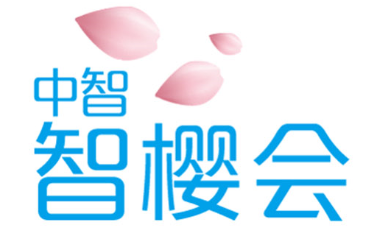 【中智グループ】中智は、１９８７年に国務院国有資産監督管理委員会の直轄管理下にある、唯一の人的資源を専門とする中央一級企業として設立されました。中智は、中国人的資源サービス業界のトップブランド企業として、２０２１年中国企業５００強の第１８９位にランクされ、２０２１中国サービス業企業５００強の第７６位にランクされました。中智は１６年連続で中国人的資源業界をリードし、中国サービス業１００強のうち人的資源業界のトップにランクされています。２０２２年１月現在、中智のサービス提供クライアント数は６２３万人に達し、お客様は外資企業、国有企業、民営企業など多種にわたり、石油化学、金融、保険、通信、エレクトロニクス、ＩＴ、自動車、医薬、不動産、建築、物流、製造、商業貿易、メディア、教育、環境、飲食、ＦＭＣＧなど多くの分野をカバーしており規模と収益で業界をリードしています。中智の人的資源アウトソーシングは、北京、上海、広州、深圳、大連、瀋陽、ハルピン、杭州、南京、福州、厦門、済南、青島、天津、成都、武漢、西安、鄭州、合肥、長沙、重慶、太原、昆明、南寧などの主要都市を中心に、３１の省、自治区、直轄市の３８８都市をカバーする全国的なサービス組織ネットワークを構築しています。【中智股份】中智経済技術合作股份有限公司(略称「中智股份」)は、1993年に設立された中智上海経済技術合作有限公司(略称「中智上海」)を前身としています。2020年12月に、中智集団は中智の人的資源における主要業務を中智上海へ統合しました。中智股份の主な業務には、人事管理、人材派遣、給与及び財務税務サービス、健康福利厚生サービス、業務アウトソーシング、採用及びフレキシブル雇用サービス、管理コンサルティング、人的資源技術サービス、国際人的資源サービス及びその他の業務が含まれます。中智股份は積極的に社会的責任を果たし、常に卓越性を追求し、顧客企業と従業員のために価値を創造し続けています。【中智智櫻会】中智股份公司の、日系企業のお客様からなる会員組織です。中智グループの持つ資源を生かし、会員企業の皆様へ日本企業に適した最新の法律や情報を伝え、新たな経済情勢下で会員の皆様が抱える問題の解決をバックアップ致します。また、日系企業同士の大規模な交流の場を提供致します。中智智櫻会設立のコンセプト：中国が新たな経済状況に入り、日系企業は産業のシフトチェンジに相対しています。製造業企業へ付加価値の向上を、サービス業へ新市場の戦略を、販売業へ現地化と市場開拓を…中智上海は日系企業のお客様の持続的な成長を非常に重視しています。特に数千社に及ぶ日系企業の皆様の為に、特別にご用意した新たな情報提供と交流の場、それが智櫻会です。智櫻会は日本の企業文化に適したサービスを提供し、会員企業様へ最新の政策や情報を伝えます。また労務・法務講座を開講し、各種経営調査の結果をお伝えすると共に、会員の皆様の交流会を催します。在上海の日系企業ならば、中智上海のサービスをご利用頂くだけでどなたでも智櫻会に入会できます。 【智櫻会会員登録について】中智股份公司の人事アウトソーシングサービスをご利用頂いている日系企業のお客様は、全て自動的に智櫻会の准会員となります。本ページ下の【会員情報】にご記入、ご送付頂いた後、弊社で照会し、智櫻会の正会員とさせて頂きます。中智智櫻会会員サービスのご紹介【智櫻会会員サービスの内容】【会員情報】下記項目をご記入し、ご返送下さい。ご連絡先中智経済技術合作股份有限公司　智櫻会〒200030　上海市徐家匯虹桥路1号 港匯中心一座45FE-mail:info@ciicshjp-hrm.com　　　Tel:021-5459-4545-3436（日本語・中国語対応）http://www.ciicshjp-hrm.com    Tel:021-5459-4545-3410（日本語・中国語対応）Tel:021-5459-4545-3430（日本語対応）Wechat：ciicshjp_club中智経済技術合作股份有限公司　智櫻会2022年6月更新版サービス内容周月年微信サービス2-3回/週コンサル情報1回/月メルマガ1回/月会員活動1回/2ヶ月法人インタビュー1回/2ヶ月大型活動3-4回/年年度調査1回/年現地法人名現地法人住所〒　　　　〒　　　　〒　　　　現地法人住所業種子会社・分公司の分布駐在員数中国籍従業員数総経理電話番号E-mail副総経理電話番号E-mail人事担当責任者電話番号E-mail